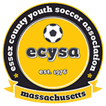 ECYSA Coach of the Year 2022Application Requirements: The individual may be nominated and selected as the Coach of the Year  for extraordinary accomplishments as a soccer coach in a particular category if the individual.  They must meet the following criteria:1. Coached for at least one season during the year 2021.2. Is coaching during the year 2022.3. Coached and is coaching for US Youth Soccer, a Region, a State Association, a member club/team of any of those organizations.4. Is a positive role model.5. Has not previously received national or other significant recognition from US Youth Soccer for contributions to soccer, but is well known in his/her community and is a true hero of grassroots soccer.Please click the link below to fill out the form for the nomination:https://docs.google.com/forms/d/e/1FAIpQLSeONNpe3MkFFWFE2qUU-VlMvvvInKGa2khjAurrCqWpgDkDxg/viewform?usp=sf_link *ECYSA awards are in no way affiliated with Mass Youth Soccer awards. Please submit a separate nomination to Mass Youth Soccer for your nominee via the www.mayouthsoccer.org. *If you are awarded an ECYSA award, it does not mean you are guaranteed to receive a Mass Youth Soccer award. This is a separate award all together